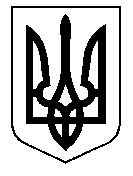 У К Р А Ї Н А Кам’янсько-Дніпровська міська радаКам’янсько-Дніпровського району Запорізької областіТридцята сесія восьмого скликанняР І Ш Е Н Н Я18 жовтня 2019 року         м.Кам’янка-Дніпровська                   № 50 Про надання дозволу гр-ці Сімрок Наталії Федорівніна розробку  проекту землеустрою щодо відведення земельної ділянки  по вул. Садова, 23 м. Кам’янка-Дніпровська       Керуючись ст.26 Закону України «Про місцеве самоврядування в Україні», ст.ст.12, 118, 121 Земельного кодексу України, ст.50 Закону України «Про землеустрій», розглянувши заяву від 07.10.2019 року вх.№ 783/02-01-21, гр-ки Сімрок Наталії Федорівни про надання дозволу на розробку проекту землеустрою щодо відведення земельної ділянки по       вул. Садова, 23 м. Кам’янка-Дніпровська (РНОКПП 2075420946, мешкає           м. Кам’янка-Дніпровська, вул. Сонячна, 22), враховуючи рекомендації постійної комісії з питань регулювання земельних відносин та охорони навколишнього середовища, подані документи,  міська радав и р і ш и л а :Надати дозвіл гр-ці Сімрок Наталії Федорівні на розробку проекту землеустрою щодо відведення земельної ділянки орієнтовною площею      0,12 га, а саме:- 0,1000 га – для будівництва і обслуговування житлового будинку, господарських будівель і споруд (присадибна ділянка) із земель житлової та громадської забудови;- 0,0200 га - для індивідуального садівництва із земель сільськогосподарського призначення Кам’янсько - Дніпровської міської ради по вул. Садова, 23 м. Кам’янка-Дніпровська Кам’янсько-Дніпровського району Запорізької області для передачі у приватну власність.       2.  Строк дії даного рішення до 18.10.2020 року.      3.  Контроль за виконанням даного рішення покласти на постійну комісію з питань регулювання земельних відносин та охорони навколишнього середовища.Міський голова                                                                              В.В.Антоненко